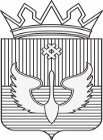 ПОСТАНОВЛЕНИЕАдминистрации Юсьвинского муниципального округаПермского края27.09.2022	№ 561В целях повышения качества бюджетного планирования и повышения эффективности бюджетных расходов в связи с особенностями исполнения бюджета Юсьвинского муниципального округа Пермского края,руководствуясь Уставом Юсьвинского муниципального округа Пермского края, администрация Юсьвинского муниципального округа Пермского краяПОСТАНОВЛЯЕТ:Внести изменения в расчетные показатели по расходам бюджета Юсьвинского муниципального округа Пермского края на 2023 год и на плановый период 2024 и 2025 годов на обеспечение деятельности органов местного самоуправления, утвержденные постановлением администрации Юсьвинского муниципального округа Пермского края от 12.09.2022г. № 529 «Об утверждении расчетных показателей по расходам бюджета Юсьвинского муниципального округа Пермского края на 2023 год и на плановый период 2024 и 2025 годов на обеспечение деятельности органов местного самоуправления», утвердив в новой прилагаемой редакции.2. Настоящее постановление вступает в силу со дня его официального опубликования в газете «Юсьвинские вести» и размещения на официальном сайте муниципального образования Юсьвинский муниципальный округ Пермского края в информационно-телекоммуникационной сети Интернет и распространяется на правоотношения, возникающие при формированиибюджета Юсьвинского муниципального округа Пермского края на 2023 год и на плановый период 2024 и 2025 годов.3.  Контроль за исполнением настоящего постановления возложить на Власову Т.Е., заместителя главы администрации по финансовой и налоговой политике, начальника финансового управления администрации Юсьвинского муниципального округа Пермского края.И.п. главымуниципального округа -главы администрации Юсьвинскогомуниципальногоокруга Пермского края 				Н.Г.НикулинУТВЕРЖДЕНЫпостановлением администрации Юсьвинского муниципального округа Пермского краяот 27.09.2022  №561РАСЧЕТНЫЕ ПОКАЗАТЕЛИпо расходам бюджета Юсьвинского муниципального округа Пермского края на 2023 год и на плановый период 2024 и 2025 годов на обеспечение деятельности органов местного самоуправления О внесении изменений в расчетные показателипо расходам бюджета Юсьвинского муниципального округа Пермского края на 2023 год и на плановый период 2024 и 2025 годов на обеспечение деятельности органов местного самоуправления № п/пНаименование показателяЗначение показателя1.Материальное обеспечение деятельности главы муниципального округа – главы администрации Юсьвинского муниципального округа Пермского края, муниципального служащего администрации Юсьвинского муниципального округа Пермского края31 925,00рублейна 1 штатную единицу в год2.Материальное обеспечение деятельности муниципального служащего иных органов местного самоуправления Юсьвинского муниципального округа Пермского края26 170,00 рублей на 1 штатную единицу в год3.Материальное обеспечение деятельности работника, замещающего должность, не являющуюся должностью муниципальной службы, и осуществляющего техническое обеспечение деятельности органа местного самоуправления Юсьвинского муниципального округа Пермского края19 286,00 рублей на 1 штатную единицу в год